 СРО  РЕГИОНАЛЬНАЯ АССОЦИАЦИЯ «СТРОИТЕЛИ ТПП РБ»  ПРОТОКОЛ № 39Правления  СРО Региональной ассоциации «Строители ТПП РБ»Дата заседания: «12» октября  2018г.Место заседания: г. Улан-Удэ, ул. Ленина, 25.Время начала заседания: «10» часов «00» минут Время окончания заседания: «10» часов «40» минут.Форма: очная.Присутствовали члены Правления Региональной ассоциации «Строители ТПП РБ» (далее – Ассоциация): Гусляков В.А., Доржиев Г.Ю., Батуев В.Б., Хусаев В.Л., Байминов В.Н.,  Гармаев А.Б., Степанов М.Ю, Матхеев С.С.  Отсутствовали: -Михеев А.Т.Кворум для проведения заседания Правления  СРО РА «Строители ТПП РБ» имеется, Правление правомочно принимать решения.Приглашенные лица:Исполнительный директор Ассоциации Елисафенко Владимир Леонидович;Секретарь заседания Правления   Кочетова Лидия ВасильевнаПОВЕСТКА ДНЯ ЗАСЕДАНИЯ ПРАВЛЕНИЯ:1.Информация о проведении внеочередного Общего  собрания членов СРО.2.Информация об организациях, намеренных вступить в СРО, оплативших вступительный взнос и представивших пакет документов. Установление уровня ответственности   организациям  согласно средствам,  внесенным в компенсационный фонды  возмещения вреда и обеспечения договорных обязательств.3. Информация об организациях, принявших решение о добровольном выходе из состава СРО РА «Строители ТПП РБ»По вопросу 1  повестки дня Слушали Директора Гуслякова В.А, который  сообщил о необходимости проведения внеочередного Общего Собрания членов СРО РА «Строители ТПП РБ». На этом собрании необходимо рассмотреть три основных вопроса, решение которых входит в компетенцию Общего собрания:По вопросу 2 повестки дня Слушали  Исполнительного директора  СРО   РА «Строители ТПП РБ»  Елисафенко  В.Л, который сообщил, что от Общества с ограниченной ответственностью   «Дорстройсервис» поступило заявление  о вступлении в  члены  саморегулируемой организации РА «Строители ТПП РБ»  с намерением осуществлять строительство, реконструкцию, капитальный ремонт объектов капитального строительства (кроме особо опасных, технически сложных и уникальных объектов, объектов использования атомной энергии), стоимость  которых не превышает 3,0 млрд.  рублей( третий     уровень ответственности, Фонд  ВВ  1 500 000  тыс. руб.), а также участвовать в заключении  договоров строительного подряда с использованием конкурентных  способов заключения договоров, предельный размер обязательств по которым не превышает 3,0 млрд.  руб.  (Фонд   ОДО  - 4 500 000 тыс. руб.).Рассмотренные документы соответствуют требованиям. Финансовые обязательства выполнены. Предложено Правлению РА «Строители ТПП РБ»  принять   положительное решение по данной организации и внести сведения в реестр СРО РА «Строители ТПП РБ»Решили:Принять в члены Региональной ассоциации «Строители ТПП РБ» организацию ООО  «Дорстройсервис».Установить для ООО «Дорстройсервис» (ИНН 0323122366 ) третий уровень ответственности по обязательствам по договору строительного подряда (Фонд ВВ) и по обязательствам договорам строительного подряда, заключаемым с использованием конкурентных способов заключения договоров ( Фонд ОДО). Дать право выполнять строительство, реконструкцию, капитальный ремонт объектов капитального строительства по договорам строительного подряда, заключаемым с использованием конкурентных способов заключения договоров:а) в отношении объектов капитального строительства (кроме особо опасных, технически сложных и уникальных объектов, объектов использования атомной энергии)б) по договорам строительного подряда, заключаемым с использованием конкурентных способов заключения договоровГолосовали:  «за»  -  8   голосов, «против» - нет, «воздержался» - нетРешение принято единогласно.По вопросу 3 повестки дня:Исключение организаций:-  ООО «Стрелец» - Генеральный директор   Шанаров  А.И. ( ИНН 0326547857)- ООО «Мониторинговый Центр »  Директор  Тархаев С.П. ( ИНН 0326029870)из состава СРО РА «Строители ТПП РБ на основании заявлений  о добровольном  выходе из состава СРО.Слушали   Исполнительного директора  СРО РА «Строители ТПП РБ»  Елисафенко  В.Л , который сообщил, что в Исполнительную дирекцию СРО  поступили   заявления от  Генерального директора ООО «Стрелец» Шанарова  А.И.  и Директора ООО Мониторинговый Центр» Тархаева С.П. о  намерении добровольного прекращения членства в СРО РА «Строители ТПП РБ». Решили:Удовлетворить  просьбы   Генерального  директора  ООО «Стрелец» Шанарова  А.И. и Директора ООО « Мониторинговый Центр»    Тархаева С.П.  об исключении  организаций  ООО «Стрелец» и ООО « Мониторинговый Центр»  из состава в СРО РА «Строители ТПП РБ». Внести соответствующие  изменения в реестр   Саморегулируемой организации.Голосование : «За»-8 голосов , «против»-нет , «воздержался»-нет.Решение принято единогласно.Повестка дня исчерпана. Предложений и дополнений в повестку дня собрания не поступило. Заседание Правления объявляется закрытым.Исполнительный директор                                    Елисафенко В.Л.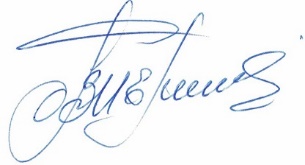 Секретарь заседания Правления                                                       Кочетова Л.В. .г. Улан-Удэ, ул. Ленина, д. 25, тел. 8(3012) 21-55-88,( 89021)642246;  e-mail: sro@tpprb.com  Утверждение новой редакции Положения:— Положение «О  Правлении Саморегулируемой организации Региональная ассоциация «Строители ТПП РБ»  (По замечаниям  Ростехнадзора ) -Исключение  члена Правления   Батодоржиева В.В. из состава Правления ввиду прекращения его трудовых отношений с АО «Ипотечная корпорация РБ»-Перевод средств компенсационных  фондов из Бурятского  регионального филиала АО «Россельхозбанк» в филиал Банка ВТБ(ПАО) г. Красноярск в виду неисполнения Дирекцией Бурятского  регионального филиала АО «Россельхозбанк» условий договорных обязательств на предоставление кредитов строительным организациям- членам СРО.Решили:Провести  внеочереное Общее собрание членов СРО 23 октября 2018г.  Организация проведения собрания возложить на Исполнительную дирекцию в соответствии с регламентом, утвержденном Положением «Об общем собрании Саморегулируемой организации Региональная Асооциация «Строители ТПП РБ» Голосовали:  «за»  -  8   голосов, «против» - нет, «воздержался» - нетРешение принято единогласно.Наименование организацииОГРНИНН Руководитель Адрес1 Общество с ограниченной ответственностью«Дорстройсервис» 1050302665687 Дата регистрации22 апреля2005г.0323122366 Директор Байбородин Юрий Николаевич670045, Республика Бурятия, г. Улан-Удэ ул. Ботаническая,70